All organizations requesting access to the  must complete, sign, and return this information to the .Virtual Gateway Business Service(s): _________________________________________________________As specified in the EOHHS  Services Agreement entered into by and between the Commonwealth of Massachusetts, Executive Office of Health and Human Services (“EOHHS”) and the undersigned organizational entity (the “Entity”), the Entity hereby designates the individual identified on the corresponding Access Administrator Designation Form to act as the Entity’s Access Administrator (s).   The Access Administrator must be a member of the Entity’s staff in the direct control of the Entity.  The Access Administrator shall be responsible for communicating to the EOHHS  Administrator the identity of the individual end users (including employees, contractors, agents and Business Associates) authorized to access EOHHS  Services on Entity’s behalf (each, an “End User” and collectively, the “End Users”).  The Access Administrator shall: (1) provide EOHHS with such information as it may require for each End User; (2) ensure that all information submitted to EOHHS about each End User is current, accurate, and complete; (3) notify EOHHS promptly of any End User whose access rights must be terminated, for example when an End User leaves the employment of the Entity; and (4) take such actions as EOHHS may direct or require to ensure the security of the .  Upon receipt from the Access Administrator of all End User information required by this Agreement and any exhibits or amendments thereto, and any additional information that EOHHS may deem necessary to assign such access rights to End Users, the EOHHS  Administrator shall assign individual account information and access instructions directly to each End User within 5-7 business days.  Entity must notify EOHHS in writing of any change in its Access Administrator designation within 5-7 business days of the change.  The Entity must execute a new “Access Administrator Designation” form for each new Access Administrator.  EOHHS has the right to terminate the rights of any Access Administrator and to require the Entity to designate a new Access Administrator.  Notwithstanding authorization by an Access Administrator, EOHHS reserves the right to terminate any authorized user’s access to the  at any time, with or without cause, without notice and without penalty.Mail to:EOHHS  Operations – IDM Operations100 Hancock Street, 5th FloorQuincy, MA 02171Legal Organization Name:  Legal Organization Name:  Legal Organization Name:  Street Address:   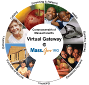 Street Address:   Street Address:   City, State, Zip Code:  City, State, Zip Code:  City, State, Zip Code:  Phone Number:  	Fax Number:  Phone Number:  	Fax Number:  Phone Number:  	Fax Number:  Access Administrator Profile Information Access Administrator Profile Information Name:  Name:  Check one box to either designate an individual as an Access Administrator or remove him/her if they no longer function as an Access Administrator.  Email Address:  Email Address:  Check one box to either designate an individual as an Access Administrator or remove him/her if they no longer function as an Access Administrator.  Work Phone Number:  Work Phone Number:    Designate*  RemoveAccess Administrator’s Signature Required:By signing this form, you agree to have read and accepted the terms and conditions applicable to Access Administrators as specified in the Access Administrator Designation Form.X_____________________________________Access Administrator SignatureX_____________________________________Access Administrator SignatureAccess Administrator Profile Information Access Administrator Profile Information Name: Name: Check one box to either designate an individual as an Access Administrator or remove him/her if they no longer function as an Access Administrator.  Email Address: Email Address: Check one box to either designate an individual as an Access Administrator or remove him/her if they no longer function as an Access Administrator.  Work Phone Number:  Work Phone Number:    Designate*  RemoveAccess Administrator’s Signature Required:By signing this form, you agree to have read and accepted the terms and conditions applicable to Access Administrators as specified in the Access Administrator Designation Form.X_____________________________________Access Administrator SignatureX_____________________________________Access Administrator SignatureAccess Administrator Profile Information Access Administrator Profile Information Name: Name: Check one box to either designate an individual as an Access Administrator or remove him/her if they no longer function as an Access Administrator.  Email Address: Email Address: Check one box to either designate an individual as an Access Administrator or remove him/her if they no longer function as an Access Administrator.  Work Phone Number:	 Work Phone Number:	   Designate*  RemoveAccess Administrator’s Signature Required:By signing this form, you agree to have read and accepted the terms and conditions applicable to Access Administrators as specified in the Access Administrator Designation Form.X_____________________________________Access Administrator SignatureX_____________________________________Access Administrator SignatureEntity/Organization Approval Signature Entity/Organization Approval Signature  X __________________________________	________________________________	  ___________________
	Authorized Representative Signature		Print Name 		Date X __________________________________	________________________________	  ___________________
	Authorized Representative Signature		Print Name 		Date X __________________________________	________________________________	  ___________________
	Authorized Representative Signature		Print Name 		DateEntity/Organization (to be completed by an authorized representative)Entity Name (Legal Organization Name)Doing Business As (DBA)Entity (Legal Organization) FEIN or Tax ID#Authorized Representative SignatureAuthorized Representative Print NameAuthorized  Representative Print TitleDate